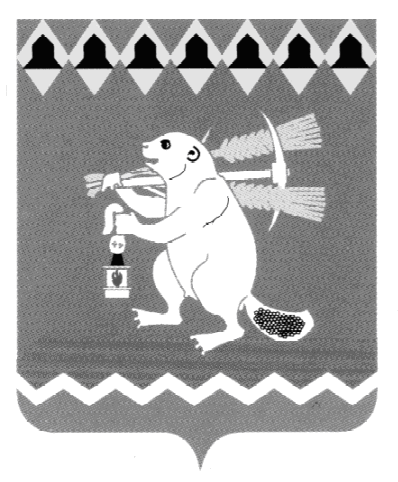 Глава Артемовского городского округа ПОСТАНОВЛЕНИЕот  26.10.2018                                                                                            № 64-ПГОб утверждении состава Консультативного совета по взаимодействию с национальными и религиозными общественными объединениями, осуществляющими свою деятельность на территории Артемовского городского округаВ связи с возникшей необходимостью изменения персонального состава Консультативного совета по взаимодействию с национальными и религиозными общественными объединениями, осуществляющими свою деятельность на территории Артемовского городского округа, в соответствии со статьей 28 Устава Артемовского городского округа,ПОСТАНОВЛЯЮ:1. Утвердить состав Консультативного совета по взаимодействию с национальными и религиозными общественными объединениями, осуществляющими свою деятельность на территории Артемовского городского округа (Приложение).2. Признать утратившими силу пункт 1 постановления главы Артемовского городского округа от 14.01.2014 № 1-ПГ «О создании Консультативного совета по взаимодействию с национальными и религиозными общественными объединениями, осуществляющими свою деятельность на территории Артемовского городского округа», постановление главы Артемовского городского округа от 14.03.2014             № 14-ПГ «О внесении изменений и дополнений в состав Консультативного совета при главе Артемовского городского округа по взаимодействию с национальными и религиозными общественными объединениями, осуществляющими свою деятельность на территории Артемовского городского округа, утвержденный постановлением главы Артемовского городского округа от 14.01.2014 № 1-ПГ», постановление главы Артемовского городского округа от 03.03.2017 № 12-ПГ «О внесении изменений в персональный состав Консультативного совета при главе Артемовского городского округа по взаимодействию с национальными и религиозными общественными объединениями, осуществляющими свою деятельность на территории Артемовского городского округа». 3. Постановление разместить на официальном сайте Артемовского городского округа в информационно-телекоммуникационной сети «Интернет» (www.artemovsky66.ru).  4. Контроль за исполнением постановления оставляю за собой.Глава Артемовского городского округа                                    А.В. СамочерновПриложение к постановлению главы Артемовского городского округа от 26.10.2018 № 64-ПГСоставКонсультативного совета по взаимодействию с национальными и религиозными общественными объединениями, осуществляющими свою деятельность на территории Артемовского городского округа1.Самочернов Андрей Вячеславович- глава Артемовского городского округа, председатель Консультативного совета;2.Темченков Сергей Борисович- заместитель главы Администрации Артемовского городского округа по социальным вопросам, заместитель председателя Консультативного совета;3.Сафронова Юлия Михайловна- ведущий специалист отдела координации деятельности муниципальных образовательных организаций Управления образования Артемовского городского округа, секретарь Консультативного совета;Члены Консультативного совета:Члены Консультативного совета:4.Аленников Николай Александрович- начальник Отдела Министерства внутренних дел Российской Федерации по Артемовскому району (по согласованию);5.Карташов Андрей Владимирович- главный врач Государственного бюджетного учреждения здравоохранения Свердловской области «Артемовская ЦРБ» (по согласованию);6.Багдасарян Наталья Валентиновна- начальник Управления образования Артемовского городского округа;7.Шихалев Константин Аркадьевич- заместитель начальника Отдела в г. Артемовском ФСБ России по Свердловской области (по согласованию);8.Харченко Светлана Валерьевна- начальник Управления социальной политики Министерства социальной политики Свердловской области по Артемовскому району (по согласованию);9.Фучкина Оксана Валерьевна- начальник филиала по Артемовскому району ФКУ «Уголовно-исполнительной инспекции» ГУФСИН России по Свердловской области (по согласованию);10.Серебренникова Татьяна Юрьевна- председатель Территориальной комиссии по Артемовскому району по делам несовершеннолетних и защите их прав (по согласованию);11.Сахарова Елена Борисовна- начальник Управления культуры Администрации Артемовского городского округа14.Лесовских Наталия Павловна- заведующий отделом по работе с детьми и молодежью Администрации Артемовского городского округа;15.Севрюков Алексей Николаевич- ведущий специалист отдела по физической культуре и спорту Администрации Артемовского городского округа;16.Татаринова Кетеван Бегларовна- директор Муниципального бюджетного учреждения Артемовского городского округа «Издатель»;17.Останина Вера Ивановна- И.о. директора Государственного бюджетного образовательного учреждения среднего профессионального образования Свердловской области «Артемовский колледж точного приборостроения» (по согласованию);18.Доможирова Лидия Ивановна- директор филиала  ГАПОУ СО «НТГПК им. Н. А. Демидова» (по согласованию);20.Протоиерей Николай Трушников- настоятель Прихода во имя Святого   пророка Божия Илии  г. Артемовский Каменской епархии Русской Православной Церкви